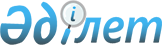 О внесении изменений и дополнений в постановление Правления Национального Банка Республики Казахстан от 20 апреля 2001 года № 120 "Об утверждении Правил осуществления актуарной деятельности на страховом рынке, выдачи, приостановления действия и отзыва лицензии актуариев, о порядке сдачи квалификационного экзамена актуариями и о полномочиях квалификационной комиссии уполномоченного государственного органа, осуществляющего регулирование и надзор финансового рынка и финансовых организаций»
					
			Утративший силу
			
			
		
					Постановление Правления Агентства Республики Казахстан по регулированию и надзору финансового рынка и финансовых организаций от 27 ноября 2004 года N 320. Зарегистрировано Министерством юстиции Республики Казахстан от 27 декабря 2004 года N 3306. Утратило силу постановлением Правления Национального Банка Республики Казахстан от 16 июля 2014 года № 151      Сноска. Утратило силу постановлением Правления Национального Банка РК от 16.07.2014 № 151 (вводится в действие по истечении двадцати одного календарного дня после дня его первого официального опубликования).      В целях совершенствования нормативных правовых актов, регулирующих актуарную деятельность на страховом рынке, Правление Агентства Республики Казахстан по регулированию и надзору финансового рынка и финансовых организаций (далее - Агентство)  ПОСТАНОВЛЯЕТ: 

      1. Внести в  постановление  Правления Национального Банка Республики Казахстан от 20 апреля 2001 года № 120 "Об утверждении Правил осуществления актуарной деятельности на страховом рынке, выдачи, приостановления действия и отзыва лицензии актуариев, о порядке сдачи квалификационного экзамена актуариями и о полномочиях квалификационной комиссии уполномоченного государственного органа, осуществляющего регулирование и надзор финансового рынка и финансовых организаций" (зарегистрированное в Реестре государственной регистрации нормативных правовых актов Республики Казахстан под № 1532, опубликованное 18 июня - 1 июля 2001 года в официальных печатных изданиях Национального Банка Республики Казахстан «Казакстан Улттык Банкінін Хабаршысы» и «Вестник Национального Банка Казахстана» № 13 (210), с изменениями и дополнениями, внесенными  постановлением  Правления Агентства от 16 февраля 2004 года № 38, зарегистрированным в Реестре государственной регистрации нормативных правовых актов Республики Казахстан под № 2753) следующие изменения и дополнения: 

      в Правилах осуществления актуарной деятельности на страховом рынке, выдачи, приостановления действия и отзыва лицензии актуариев, о порядке сдачи квалификационного экзамена актуариями и о полномочиях квалификационной комиссии уполномоченного  государственного органа, осуществляющего регулирование и надзор финансового рынка и финансовых организаций, утвержденных указанным постановлением:  

      в пункте 18:  

      в подпункте 1) слова «, опыт работы в финансовой сфере не менее одного года,» заменить словом «и»; 

      подпункт 2) изложить в следующей редакции:  

      «2) физическое лицо, имеющее статус актуария и являющееся членом (полным членом) ассоциации (общества или иного объединения) актуариев, которое имеет статус полного члена Международной Ассоциации Актуариев.»;  

      в пункте 19: 

      подпункт 5) исключить; 

      подпункт 8) изложить в следующей редакции: 

      «8) копии документов, подтверждающих статус актуария, членство (полное членство) в ассоциации (обществе или ином объединении) актуариев и статус этой ассоциации как полного члена Международной Ассоциации Актуариев (для лиц, указанных в подпункте 2) пункта 18 настоящих Правил);»; 

      пункт 43 дополнить абзацем вторым следующего содержания: 

      «Квалификационная комиссия может принять решение о соответствии уровня знаний и квалификации кандидата на получение лицензии (для лиц, указанных в подпункте 2) пункта 18 настоящих Правил) предъявляемым требованиям без приглашения его на заседание квалификационной комиссии.»;  

      пункт 45-2 дополнить подпунктами 5) и 6) следующего содержания: 

      «5) документы, подтверждающие его членство (полное членство) в соответствующей  ассоциации (обществе или ином объединении) актуариев на момент подачи заявления о сдаче квалификационного экзамена; 

      6) письмо соответствующей ассоциации (общества или иного объединения) актуариев, в котором он является членом (полным членом), либо государственного надзорного органа об отсутствии у актуария в течение последних двух лет нарушений законодательства и санкций.  

      Требования подпунктов 5) и 6) распространяются только на актуариев, имеющих статус актуария и являющихся членами (полными членами) ассоциации (общества или иного объединения) актуариев, которое имеет статус полного члена Международной Ассоциации Актуариев.»; 

      пункт 45-7 дополнить абзацем третьим следующего содержания: 

      «Квалификационная комиссия может принять решение о сдаче или не сдаче квалификационного экзамена актуарием, имеющим статус актуария и являющимся членом (полным членом) ассоциации (общества или иного объединения) актуариев, которое имеет статус полного члена Международной Ассоциации Актуариев, без проведения собеседования и тестирования при предоставлении им всех документов, указанных в пункте 45-2 настоящих Правил.»;  

      в Приложении 5 к Правилам слова «с 1 января 2006 года» заменить словами «с 1 января 2007 года». 

      2. Настоящее постановление вводится в действие по истечении четырнадцати дней со дня государственной регистрации в Министерстве юстиции Республики Казахстан. 

      3. Департаменту надзора за субъектами страхового рынка и другими финансовыми организациями (Каримуллин А.А.): 

      1) совместно с Юридическим департаментом (Байсынов М.Б.) принять меры к государственной регистрации в Министерстве юстиции Республики Казахстан настоящего постановления; 

      2) в десятидневный срок со дня государственной регистрации в Министерстве юстиции Республики Казахстан довести настоящее постановление до сведения заинтересованных подразделений Агентства, страховых (перестраховочных) организаций и актуариев. 

      4. Департаменту по обеспечению деятельности Агентства (Несипбаев Р.Р.) принять меры к публикации настоящего постановления в средствах массовой информации Республики Казахстан. 

      5.   Контроль за исполнением настоящего постановления возложить на заместителя Председателя Агентства Досмукаметова К.М.       Председателя 
					© 2012. РГП на ПХВ «Институт законодательства и правовой информации Республики Казахстан» Министерства юстиции Республики Казахстан
				